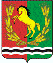 СОВЕТ ДЕПУТАТОВМУНИЦИПАЛЬНОГО ОБРАЗОВАНИЯ КИСЛИНСКИЙ СЕЛЬСОВЕТАСЕКЕЕВСКОГО РАЙОНА ОРЕНБУРГСКОЙ  ОБЛАСТИчетвёртого созываР Е Ш Е Н И Е06.09.2023                                      село Кисла                                              №96Об отмене  решения  Совета депутатов от 18.04.2023г № 87 « Об утверждении  Положения « О порядке подведения итогов продажи муниципального имущества и порядке заключения с покупателем договора купли – продажи муниципального имущества без объявления цены»В соответствии с Федеральным законом от 06.10.2003 года №131-ФЗ «Об общих принципах  организации местного самоуправления в Российской Федерации» и на основании статьи 22  Устава муниципального образования Кислинский сельсовет Совет депутатов решил:  1.Решение  Совета депутатов муниципального образования Кислинский сельсовет Асекеевского  района  Оренбургской области  от 18.04.2023г № 87 « Об утверждении  Положения « О порядке подведения итогов продажи муниципального имущества и порядке заключения с покупателем договора купли – продажи муниципального имущества без объявления цены» отменить.   2.  Настоящее решение вступает в силу после его официального опубликования (обнародования). Председатель Совета депутатов муниципального образованияКислинский сельсовет                                                                   Р.Х. Галиулина